إلهی إلهی هؤلاء عباد قرت أعینهم بمشاهدة الجمال و التذت…حضرت عبدالبهاءاصلی فارسی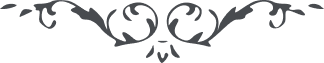 ۷۹
إلهی إلهی هؤلاء عباد قرت أعینهم بمشاهدة الجمال و التذت آذانهم باستماع النداء من ملکوت الجلال و طابت نفوسهم بحصول الآمال و انتعشت أرواحهم من اقداح راح دارت فی محفل الاجلال قد خضعت لکلمتک منهم الاعناق و ذلت لأمرک منهم الرقاب و خشعت لعظمتک منهم الاصوات و عنت منهم الوجوه لسلطانک یا حی یا قیوم و اعترفوا بوحدانیتک و اغترفوا من بحر رحمانیتک و اقتربوا الی ملکوت أحدیتک و انجذبوا بنفحات قدسک و اشتعلوا بنار محبتک رب أیدهم علی ما تحب و ترضی و انشر علی رؤوسهم لواء الحمد فی سائر الارجاء و اکتبهم فی کتاب السعداء و توجهم باکالیل باهرة ساطعة علی القرون و الاعصار و اغرقهم فی بحار الانوار و اسمعهم من انغام الاسرار و ادخلهم فی زمرة الابرار و اجعلهم من جنود الملأ الأعلی مجندة فی ملکوت الأبهی حتی یفتحوا مدائن القلوب و أقالیم الارواح بقوة ذکرک یا فالق الاصباح انک أنت الکریم العزیز الوهاب و انک أنت التواب الرحیم لا اله الا أنت الغفور الکریم (ع ع) 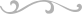 